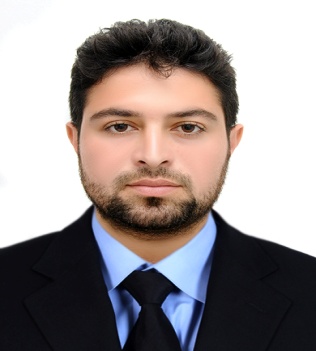 AMAD AMAD.316810@2freemail.com 	BBA(Hons)Specialization (Accounting/Finance/Admin) Objective:   To accept challenging position in the organization and to grow on the basis of personal abilities, providing effective and efficient services, with the best of my knowledge, to an organizationI am looking for a position to contribute acquired Business Administration skill and knowledge, strong organizational skill, computer knowledge and educational set to a dynamic firm in a position that requires both innovative development and quality assurance management. Professional Work Experiences:Organization:                   Idara-e-Taleem-o-Agahi:Organization Type                   Non Government OrganizationDesignation                               Admin / Finance OfficerLocation                                     Provincial Office PeshawarTenure                                       1st Oct. 2014 to 3rd Oct. 2016Duties and Responsibilities:Prepares asset, liability, and capital account entries by compiling and analyzing account information.Preparing verifying and accounting of purchase transactions, daily reports, cash vouchers, invoices, bills, and accounts payable and receivable and all documents related to accounting. Make monthly.Primary responsibility is to prepare financial statements and supporting schedules according to monthly close schedule.Prepares payments by verifying documentation, and requesting disbursements.Finance management and budget allocation for District base activities.Performs internal audits of accounts payable, payroll distribution, fixed assets, and cash. May make correcting journal entries in assigned areas.Preparing monthly financial reports for the Management and Staff Salaries. and maintain the fixed assets record. and keeping record of personnel Employees.Conducting of all banking transaction and arranging of Opening/closing of bank accounts. and Manage Petty Cash account.Preparing monthly financial reports for the Management, maintain financial records.Organization: Muslim Commercial Bank :Designation               	                  InterneeNature of Project 	                  FinanceTenure		                              2 monthsDuties and Responsibilities:Manage expensesBook keepingRecord keepingData entryAccount Opening for New CustomerReceiving and payment of CashLaunching of ASER Report for Education Status in KPK:I worked as an Idara-E-Taleem-o-Agahi as ASER (Annual Status of  Education Report) Pakistan Project. The key responsibility were finalizing the questionnaire with consultation of relevant stakeholders, and government line departments, leading 7 teams in 7 districts for collection of primary/Secondary school data, Compiling of  7 data by Data Entry Operator, Leading Batiks in 7 districts for consultation of community and working with ASER Pakistan for finalizing Analysis of ASER Pakistan Report.Academic Qualification:Training and Survey:Attend Two Week training and 02 days survey with Annual Status of Education Report. ASER by South Asian Forum For Education development.2011,2013,2014Attend 03 days training on Skill Enhancing Society,IBMS The University of Agriculture PeshawarAttend Two days Seminar ASER Annual Status of Education Report. on IER Department Peshawar University 2013,2014,2015 One day ASER District Launch in different Districts KPKMajor Subject:Financial Management, Project Management, Management, Fundamental of  Accounting, Financial accounting, Cost Accounting, Managerial Accounting, Managerial Economics, Business Communication, Marketing, HR Management, Risk Management, Business Statistics,  Principle of Public Administration, Organizational behavior, Strategic management, Planning and Development of  AdministrationComputer Skills: MS Office Suite  MS Word,  MS Excel MS PowerPointKey Skills:Language:Interest:Reading, Web surfing, Traveling and Playing Games like Batmen tan & Foot ball, Watching Movies, Listening MusicReferences:Will be provided upon request.Session                       QualificationGRADE2011-14                                                         BBA(H) FinanceDepartment of IBMSThe University of Agriculture  PeshawarA2009-11  F.Sc (Computer Science)Government Degree CollegeShabqadar  CharsaddaA2008-09S.S.C( Science)Muslim Children AcademySrikh Shabqadar CharsaddaAOffice ManagementTeam building & Supervision Staff Development & Training Policies & Procedures ManualsReport & Document PreparationSpreadsheet & Database CreationAccounts Payable / ReceivableBookkeeping & PayrollRecords ManagementMeeting & Event PlanningInventory Management Expense Reduction              LanguageSpeakReadingWriting              EnglishExcellentExcellentExcellent              UrduExcellentExcellentExcellent